NJROTC Leadership Award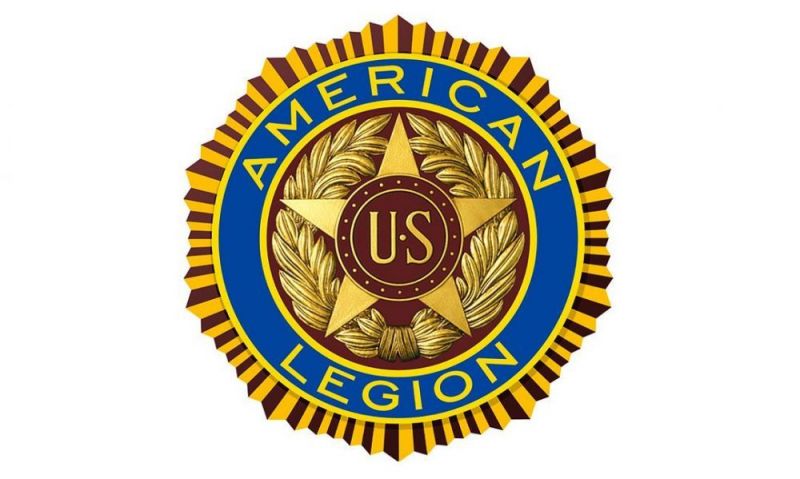 American Legion Post 109Falmouth, KYThe American Legion was chartered and incorporated by Congress in 1919 as a patriotic veterans organization devoted to mutual helpfulness. Requirements:The recipient(s) of this award must be graduating PCHS senior cadet(s) enrolled in the NJROTC program. The amount of this award is $500 and can be divided between several cadets if the instructors deem necessary. A check will be paid directly to the cadet(s).The NJROTC instructors will select the recipient(s) of this award without prejudice regardless of race, creed, color, national origin, or sex.  This award will be based on the combination of need, patriotism, NJROTC / school / community involvement, grades and attendance.The NJROTC instructors will notify the American Legion of their selection.   Check(s) will be drafted by the Post for presentation at the Senior Scholarship/Awards Night.